HaitiHaitiHaitiFebruary 2024February 2024February 2024February 2024SundayMondayTuesdayWednesdayThursdayFridaySaturday1234567891011121314151617Lundi GrasMardi GrasAsh Wednesday181920212223242526272829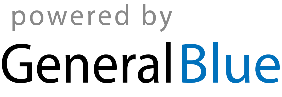 